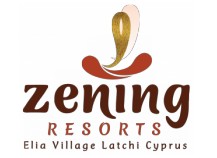 Erasmus+ Student Work Placement Zening Resorts:EMPLOYERINFORMATIONName of organisation/companyZening Resorts Ltd.Full address inc post codeAkamanthos Avenue, PO Box 66154, Latchi, Polis Chrysochous, Cyprus 8820Telephone●	+357 26 332 777FaxE-mailzen@zening.euWebsitewww.zeningcyprus.comNumber of employees50+Short description of thecompanyZening is an eco-resort located in a stunning sea-view area in Latchi andconstantly looking for interns to help you get the work experience you need to complete your studies.For a graduate or undergraduate in Marketing, Business, Hospitality, IT, F&B, Management, Arts and culture, HR or even Sales… looking for an internship program abroad, this is the right break for you. Participants can work, learn and relax in Cyprus.CONTACT DETAILSContact person for thisplacementDora ZsebehaziDepartment anddesignation / job titleHR DepartmentDirect telephone numberE-mail addresszen@zening.euApplication ProcedureWho to apply to(including. contact details)Please email an European CV and personal statement to thefollowing e-mail address: zen@zening.eu before the deadline.Deadline for applicationsAll year roundApplication processApplicants will be informed of the outcome ASAPOtherPLACEMENT INFORMATIONDepartment / FunctionMarketing, HR, Hotel Management, IT, Arts and culture, F&B, Hospitality,BusinessDescription of activitiesThe activities of the intern depend on the Department.You can choose from the following Departments:-Marketing,Business,Hospitality,IT,F&B,Management,HR or even Sales-Arts and cultureHowever, during this program (at least 3 months), you will learn everything there is to know in hospitality sector as a rotation in all departments is essential. You should be able to work alone or in a team and assist others.LocationLatchi, Polis Chrysochous, Cyprus 8820Start DateASAPDurationat least 3 monthsWorking hours per week35-40 hoursAccommodation (pleaseselect)x Accommodation will be provided◻We can assist with finding accommodationStudent to make own arrangementsDetails of financial and “inkind” support to be providedA free room and meals are provided during working hoursOtherLearn new things about a meditation, yoga and healthy lifestyle ingeneralCOMPETENCES,SKILLS and EXPERIENCE REQUIREMENTSLanguages and level ofcompetence requiredFluent English and any European, Russian languagesComputer skills and levelof skills requiredExcellent computer skills.Drivers licenseOtherWillingness to commit to at least 3 months internshipCheerful, positive attitudeMotivated to think out of the box and find creative solutions when neededWork experience(on-going) University degreeINFORMATION PROVIDED BYNameDora ZsebehaziDepartment / FunctionHR DepartmentE-mail addresszen@zening.euPhone number(s)Date06/11/2014